When someone is bleeding at work, safety precautions should be followed to minimize exposure risk toairborne diseases.bloodborne pathogens.viral infections.skin rashes.When it comes to blood and bodily fluids, the best approach is to adopt the 			 to infection control.Comprehensive CareGlobal ProtectionsRestricted SafeguardsUniversal PrecautionsWhen giving first aid, if there is blood or bodily fluids, always wearrespiratory protection.a headlamp.gloves and protective eyewear.a name tag.For minor cuts, scrapes, abrasions, and puncture wounds, to stop the bleedingapply gentle pressure with a clean bandage or cloth.rinse the wound with water.apply an antibiotic in a thin layer.immobilize the injured body part.After providing any type of first aidwrite a report to submit to the safety manager.wash your hands immediately.continue to wear your disposable gloves the rest of the day.take the rest of the day off.When someone is bleeding at work, safety precautions should be followed to minimize exposure risk toairborne diseases.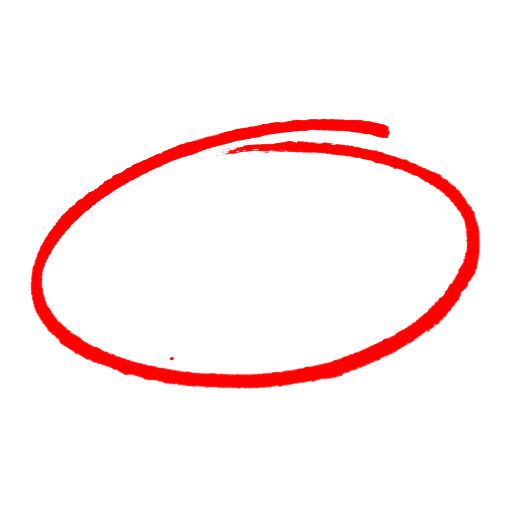 bloodborne pathogens.viral infections.skin rashes.When it comes to blood and bodily fluids, the best approach is to adopt the 			 to infection control.Comprehensive CareGlobal ProtectionsRestricted SafeguardsUniversal PrecautionsWhen giving first aid, if there is blood or bodily fluids, always wearrespiratory protection.a headlamp.gloves and protective eyewear.a name tag.For minor cuts, scrapes, abrasions, and puncture wounds, to stop the bleedingapply gentle pressure with a clean bandage or cloth.rinse the wound with water.apply an antibiotic in a thin layer.immobilize the injured body part.After providing any type of first aidwrite a report to submit to the safety manager.wash your hands immediately.continue to wear your disposable gloves the rest of the day.take the rest of the day off.SAFETY MEETING QUIZSAFETY MEETING QUIZ